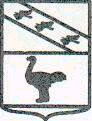 Администрация города ЛьговаКурской областиПОСТАНОВЛЕНИЕот 04 июня 2020 г. N546
Об утверждении Правил принятия Администрацией города Льгова Курской области решений о внесении изменений в сводную бюджетную роспись местного бюджета в соответствии с частями 4, 9 статьи 2.1 Федерального закона "О приостановлении действия отдельных положений Бюджетного кодекса Российской Федерации и установлении особенностей исполнения бюджетов бюджетной системы Российской Федерации в 2020 годуВ соответствии с частями 4, 9 статьи 2.1 Федерального закона от 12 ноября 2019 года N 367-ФЗ "О приостановлении действия отдельных положений Бюджетного кодекса Российской Федерации и установлении особенностей исполнения бюджетов бюджетной системы Российской Федерации в 2020 году" Администрация города Льгова Курской области постановляет:1. Утвердить прилагаемые Правила принятия решений Администрацией города Льгова Курской области о внесении изменений в сводную бюджетную роспись местного бюджета в соответствии с частями 4, 9 статьи 2.1 Федерального закона "О приостановлении действия отдельных положений Бюджетного кодекса Российской Федерации и установлении особенностей исполнения бюджетов бюджетной системы Российской Федерации в 2020 году".2. Постановление вступает в силу со дня его официального опубликования и распространяется на правоотношения, возникающие в ходе исполнения местного бюджета в 2020 году.Приложение к постановлению Администрации города Льгова Курской области от 04.05.2020 N 546Правила
принятия Администрацией города Льгова Курской области решений о внесении изменений в сводную бюджетную роспись местного бюджета в соответствии с частями 4, 9 статьи 2.1 Федерального закона "О приостановлении действия отдельных положений Бюджетного кодекса Российской Федерации и установлении особенностей исполнения бюджетов бюджетной системы Российской Федерации в 2020 году"1. Настоящие Правила определяют механизм принятия Администрацией города Льгова Курской области решений о внесении изменений в сводную бюджетную роспись местного  бюджета (далее - сводная бюджетная роспись) в случаях, предусмотренных частями 4, 9 статьи 2.1 Федерального закона от 12 ноября 2019 года N 367-ФЗ "О приостановлении действия отдельных положений Бюджетного кодекса Российской Федерации и установлении особенностей исполнения бюджетов бюджетной системы Российской Федерации в 2020 году".2. В соответствии с частями 4, 9 статьи 2.1 Федерального закона "О приостановлении действия отдельных положений Бюджетного кодекса Российской Федерации и установлении особенностей исполнения бюджетов бюджетной системы Российской Федерации в 2020 году" в сводную бюджетную роспись без внесения изменений в Закон Курской области "Об областном бюджете на 2020 год и плановый период 2021 и 2022 годов" могут быть внесены изменения в случае:1) перераспределения бюджетных ассигнований на финансовое обеспечение мероприятий, связанных с предотвращением влияния ухудшения экономической ситуации на развитие отраслей экономики, с профилактикой и устранением последствий распространения коронавирусной инфекции, а также на иные цели, определенные Администрацией города Льгова Курской области;2) перераспределения бюджетных ассигнований между видами источников финансирования дефицита областного бюджета;3) получения дотаций от других бюджетов бюджетной системы Российской Федерации;3. Изменения в сводную бюджетную роспись по основаниям, указанным в пункте 2 настоящих Правил, вносятся в соответствии с правовыми актами Администрации города Льгова Курской области.4. Подготовку проекта правового акта Администрации города Льгова Курской области (далее - Проект) о перераспределении (направлении) производится Управлением финансов Администрации города Льгова Курской области в течение 10 рабочих дней со дня возникновения оснований.5. Проект должен содержать:наименование главного распорядителя по компетенции - в случае перераспределения (направления) предусмотренных ему бюджетных ассигнований между разделами, подразделами, целевыми статьями и видами расходов бюджета либо в случае перераспределения (направления) указанных бюджетных ассигнований в резервный фонд Администрации города Льгова Курской области;наименование и коды бюджетной классификации по перераспределяемым (направляемым) расходам (за исключением случаев перераспределения средств в целях увеличения бюджетных ассигнований резервного фонда Администрации города Льгова Курской области);поручение Управлению финансов Администрации города Льгова Курской области о внесении изменений в показатели сводной бюджетной росписи.Глава города ЛьговаКурской областиВ.В.Воробьев